DADOS PESSOAISDADOS PESSOAISDADOS PESSOAISDADOS PESSOAISDADOS PESSOAISNOME SOCIAL: NOME SOCIAL: NOME SOCIAL: NOME SOCIAL: NOME SOCIAL: NOME DE REGISTRO: NOME DE REGISTRO: NOME DE REGISTRO: NOME DE REGISTRO: NOME DE REGISTRO: SEXO/GÊNERO: SEXO/GÊNERO: DATA DE NASCIMENTO: DATA DE NASCIMENTO: DATA DE NASCIMENTO: CPF: CPF: CPF: ENDEREÇOSENDEREÇOSENDEREÇOSENDEREÇOSENDEREÇOSLOGRADOURO: LOGRADOURO: LOGRADOURO: LOGRADOURO: LOGRADOURO: NÚMERO: NÚMERO: COMPLEMENTO: COMPLEMENTO: COMPLEMENTO: BAIRRO: BAIRRO: CEP: CEP: CEP: CIDADE: CIDADE: ESTADO: ESTADO: ESTADO: TELEFONE: TELEFONE: CELULAR: CELULAR: CELULAR: E-MAIL PESSOAL: E-MAIL PESSOAL: E-MAIL PESSOAL: E-MAIL PESSOAL: E-MAIL PESSOAL: E-MAIL INSTITUCIONAL: E-MAIL INSTITUCIONAL: E-MAIL INSTITUCIONAL: E-MAIL INSTITUCIONAL: E-MAIL INSTITUCIONAL: BANCO: AGÊNCIA: AGÊNCIA: AGÊNCIA: CONTA: CAMPUS: CAMPUS: COLEGIADO: COLEGIADO: COLEGIADO: SETOR: SETOR: SETOR: SETOR: SETOR: TIPO DE CONTRATO:   ESTATUÁRIO/A  |   CELETISTATIPO DE CONTRATO:   ESTATUÁRIO/A  |   CELETISTATIPO DE CONTRATO:   ESTATUÁRIO/A  |   CELETISTATIPO DE CONTRATO:   ESTATUÁRIO/A  |   CELETISTATIPO DE CONTRATO:   ESTATUÁRIO/A  |   CELETISTANº DE MATRÍCULA: Nº DE MATRÍCULA: Nº DE MATRÍCULA: Nº DE MATRÍCULA: Nº DE MATRÍCULA:  ATIVO EFETIVO/A ATIVO/A TEMPORÁRIO/A ATIVO/A TEMPORÁRIO/A ATIVO/A TEMPORÁRIO/A APOSENTADO/ACLASSE:   AUXILIAR |  ASSITENTE  |  ADJUNTO/A |  ASSOCIADO/A |  TITULARCLASSE:   AUXILIAR |  ASSITENTE  |  ADJUNTO/A |  ASSOCIADO/A |  TITULARCLASSE:   AUXILIAR |  ASSITENTE  |  ADJUNTO/A |  ASSOCIADO/A |  TITULARCLASSE:   AUXILIAR |  ASSITENTE  |  ADJUNTO/A |  ASSOCIADO/A |  TITULARCLASSE:   AUXILIAR |  ASSITENTE  |  ADJUNTO/A |  ASSOCIADO/A |  TITULARNÍVEL:    A  |   B  |  C  |  DNÍVEL:    A  |   B  |  C  |  DREGIME:    20 HORAS  |   40 HORAS  |   TIDEREGIME:    20 HORAS  |   40 HORAS  |   TIDEREGIME:    20 HORAS  |   40 HORAS  |   TIDETITULAÇÃO:   GRADUAÇÃO  |   ESPECIALIZAÇÃO  |   MESTRADO  |   DOUTORADOTITULAÇÃO:   GRADUAÇÃO  |   ESPECIALIZAÇÃO  |   MESTRADO  |   DOUTORADOTITULAÇÃO:   GRADUAÇÃO  |   ESPECIALIZAÇÃO  |   MESTRADO  |   DOUTORADOTITULAÇÃO:   GRADUAÇÃO  |   ESPECIALIZAÇÃO  |   MESTRADO  |   DOUTORADOTITULAÇÃO:   GRADUAÇÃO  |   ESPECIALIZAÇÃO  |   MESTRADO  |   DOUTORADOPELO PRESENTE, AUTORIZO O DESCONTO DAS MENSALIDADES POR MEIO DE DÉBITO EM CONTA DE 1% SOBRE O SALÁRIO BASE, DE ACORDO COM A LEGISLAÇÃO EM VIGOR, DELIBERAÇÕES EM ASSEMBLEIAS E CONGRESSOS.PELO PRESENTE, AUTORIZO O DESCONTO DAS MENSALIDADES POR MEIO DE DÉBITO EM CONTA DE 1% SOBRE O SALÁRIO BASE, DE ACORDO COM A LEGISLAÇÃO EM VIGOR, DELIBERAÇÕES EM ASSEMBLEIAS E CONGRESSOS.PELO PRESENTE, AUTORIZO O DESCONTO DAS MENSALIDADES POR MEIO DE DÉBITO EM CONTA DE 1% SOBRE O SALÁRIO BASE, DE ACORDO COM A LEGISLAÇÃO EM VIGOR, DELIBERAÇÕES EM ASSEMBLEIAS E CONGRESSOS.PELO PRESENTE, AUTORIZO O DESCONTO DAS MENSALIDADES POR MEIO DE DÉBITO EM CONTA DE 1% SOBRE O SALÁRIO BASE, DE ACORDO COM A LEGISLAÇÃO EM VIGOR, DELIBERAÇÕES EM ASSEMBLEIAS E CONGRESSOS.PELO PRESENTE, AUTORIZO O DESCONTO DAS MENSALIDADES POR MEIO DE DÉBITO EM CONTA DE 1% SOBRE O SALÁRIO BASE, DE ACORDO COM A LEGISLAÇÃO EM VIGOR, DELIBERAÇÕES EM ASSEMBLEIAS E CONGRESSOS.CIDADE:                            DATA: CIDADE:                            DATA: CIDADE:                            DATA: ASSINATURA SINDICALIZADO/AASSINATURA SINDICALIZADO/A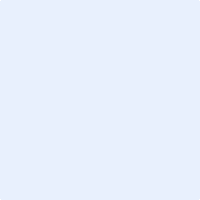 